Meldingsformulier carbidschieten 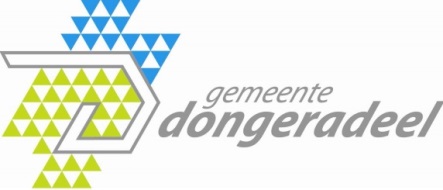 
Na het invullen van dit meldingsformulier kan dit per post wordt ingediend bij de burgemeester van Dongeradeel, Postbus 13, 9290 AA Kollum. Ook kun je het formulier digitaal opsturen naar veiligheid@ddfk.nl, onder vermelding van ‘Melding carbidschieten’. De melding dient uiterlijk 7 december 2017 te zijn ontvangen. Aanvragen die na 7 december binnenkomen worden niet meer in behandeling genomen!MeldingOp grond van artikel 2.6.4 Algemene Plaatselijke Verordening (APV) Dongeradeel meldt:Naam: 	__________________________________________________Burgerservicenummer of KVK-nummer:		__________________________________________________Adres:				__________________________________________________Postcode en woonplaats:	__________________________________________________E-mailadres:			__________________________________________________Telefoonnummer:		__________________________________________________Telefoonnummer contact-persoon 31 december: 	__________________________________________________dat hij /zij op 31 december aanstaande tussen 11:00 uur en 22:00 uur door gebruik te maken van één of meerdere (melk)bus, container of opslagvat met een maximale inhoud van 40 liter carbid tot ontploffing zal brengenIn of op het terrein:		__________________________________________________Gelegen te:			__________________________________________________Eigenaar van het terrein:	__________________________________________________	Bij deze melding wordt tevens een kaart van het terrein gevoegd, waarop de betreffende locatie is ingetekend en waarop de richting van het schieten wordt aangegeven. RegelsHet carbidschieten mag alleen op 31 december van 11:00 uur tot 22:00 uur op de door burgemeester aangewezen plaatsen;Bij het carbidschieten mag alleen gebruik gemaakt wordt van één of meerdere (melk)bus, container of opslagvat met een maximale inhoud van 40 liter;Het carbidschieten mag geen gevaar opleveren voor mens en milieu;De melder van het carbidschieten beschikt over een recente en getekende verklaring van de eigenaar van het terrein, waarin wordt aangegeven dat hij/ zij geen bezwaar heeft tegen gebruik van zijn grond voor carbidschieten;Tijdens het carbidschieten moet de bovengenoemde contactpersoon telefonisch bereikbaar zijn.OndertekeningDoor ondertekening van dit meldingsformulier verklaart ondergetekende bekend te zijn met de regels voor deze melding van het carbidschieten en zich hier aan te houden. _________				_____				___________Woonplaats				Datum				Handtekening